“农村自建房安全常识” 一张图来了房屋安全事关人民群众生命财产安全和切身利益，此前，住房和城乡建设部组织编制《“农村自建房安全常识”一张图》,在选址、房屋布局、地基基础、墙体砌筑、施工安全等方面对农村自建房建造进行安全提示，切实增强农村群众建筑安全意识，从源头上预防农村房屋安全事故的发生。一起来看看吧！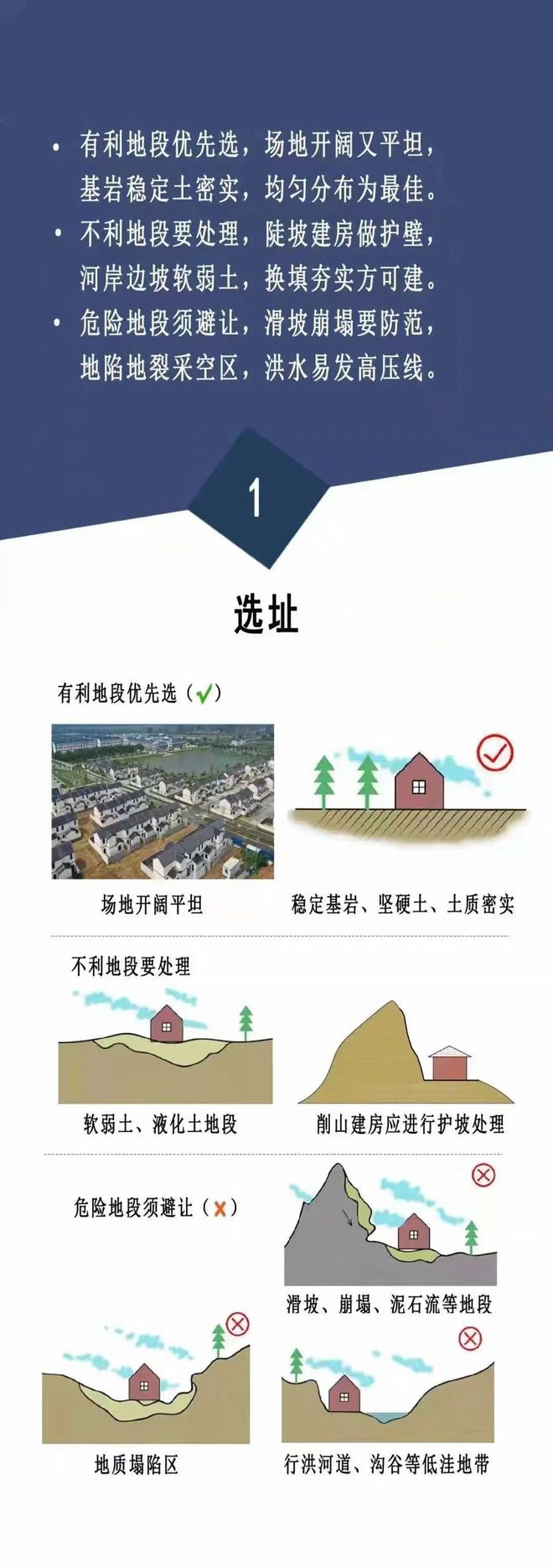 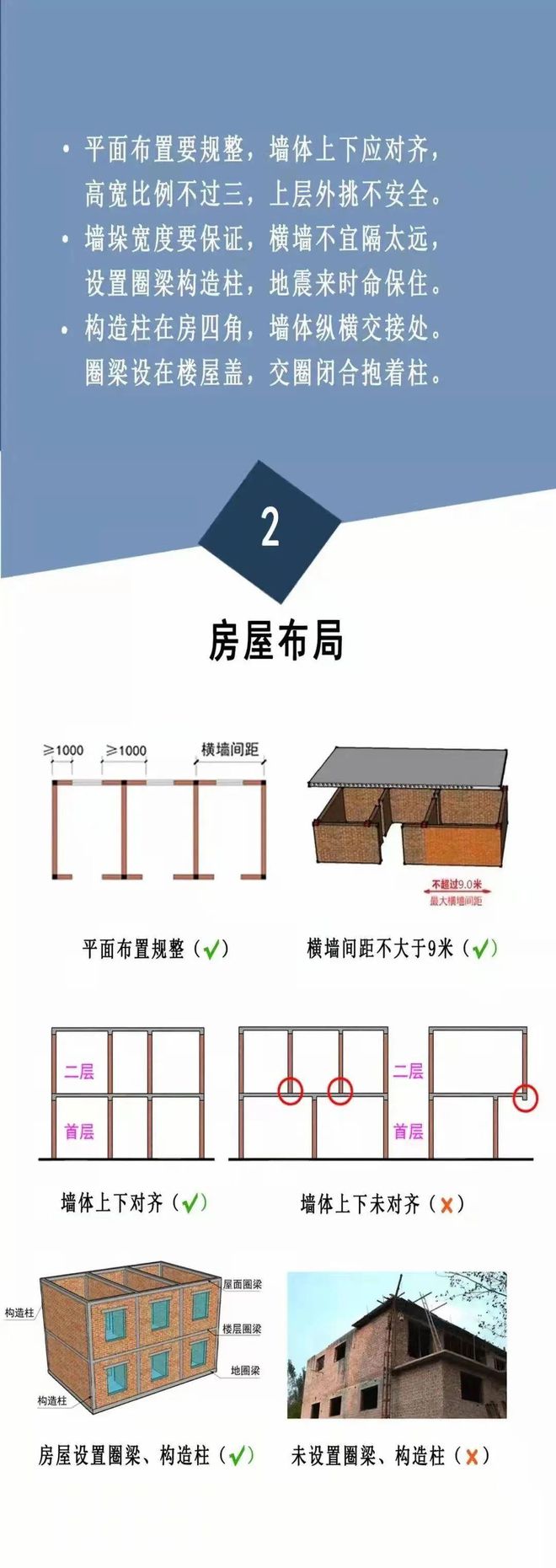 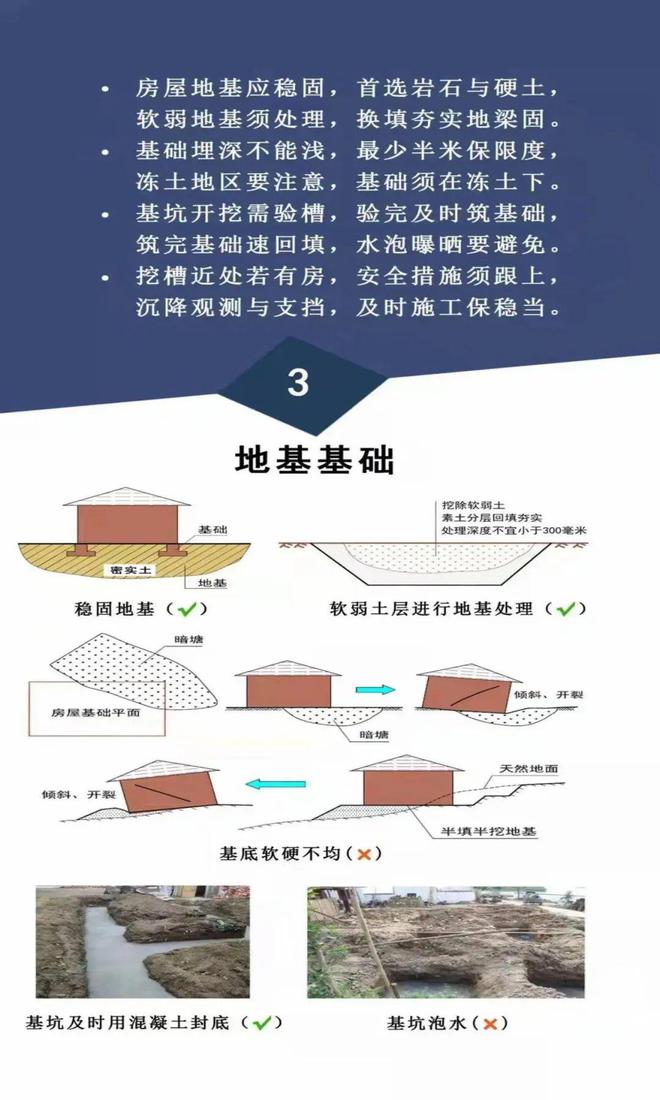 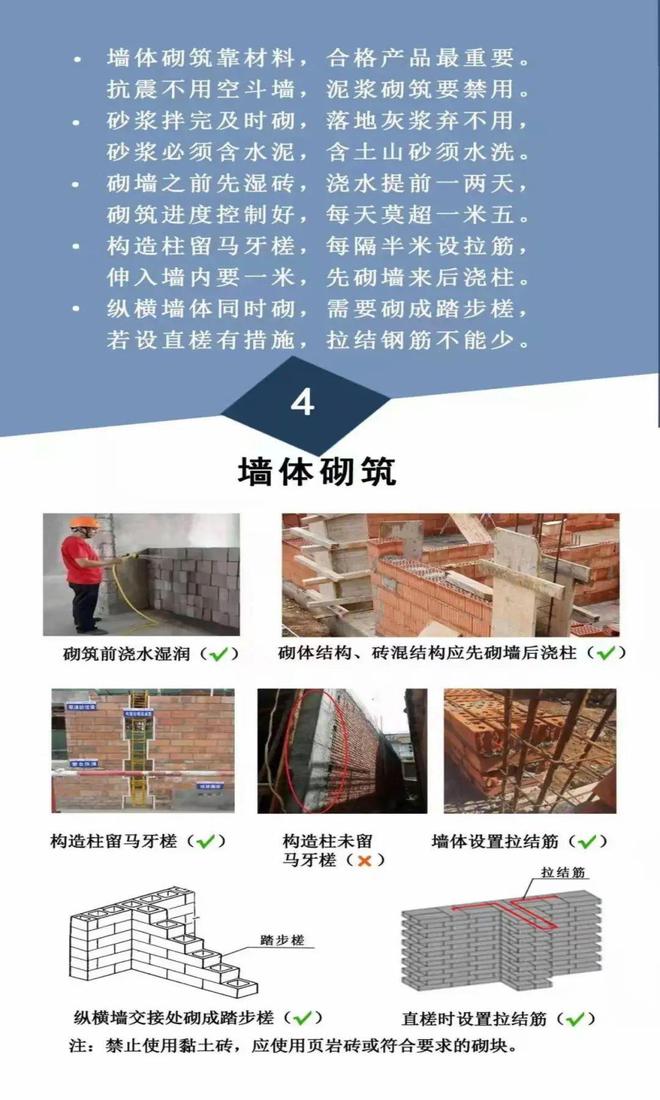 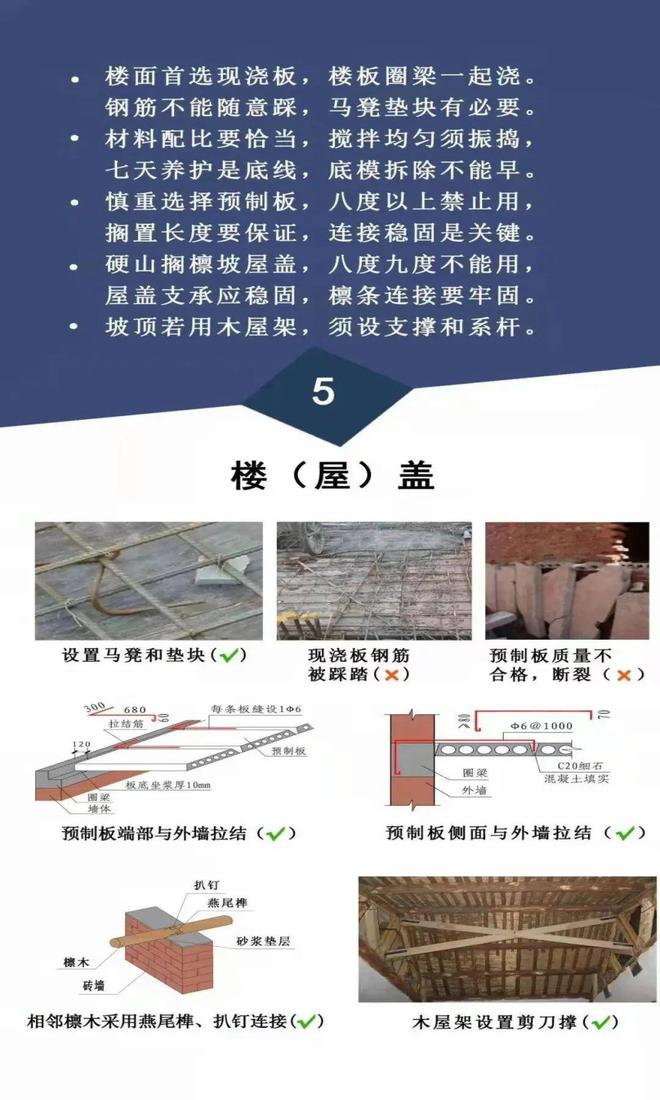 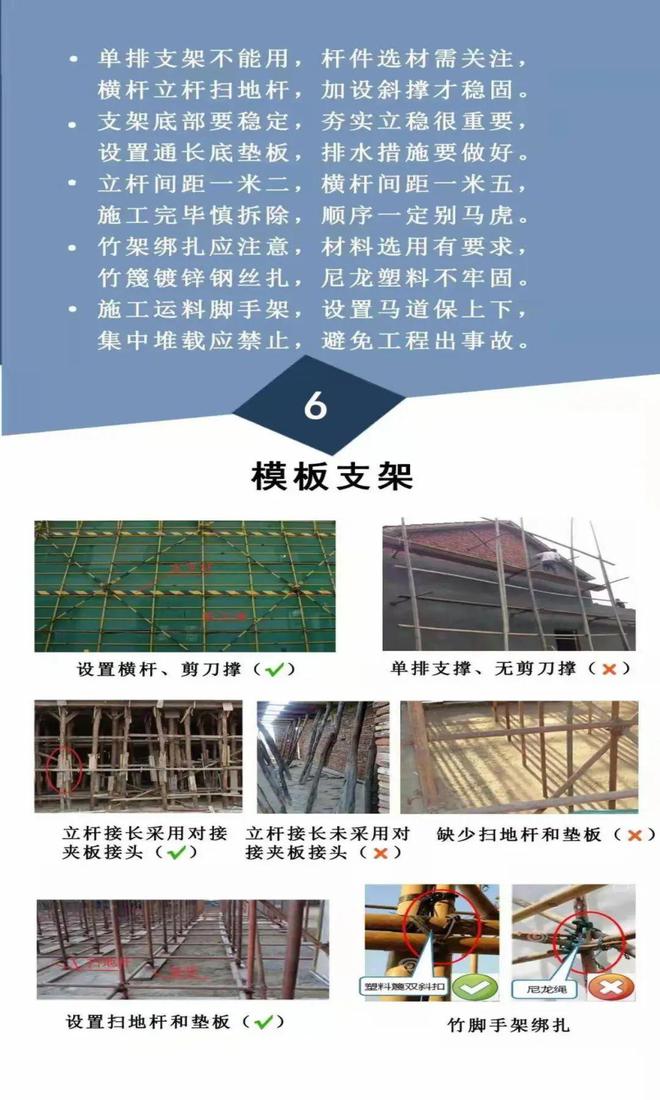 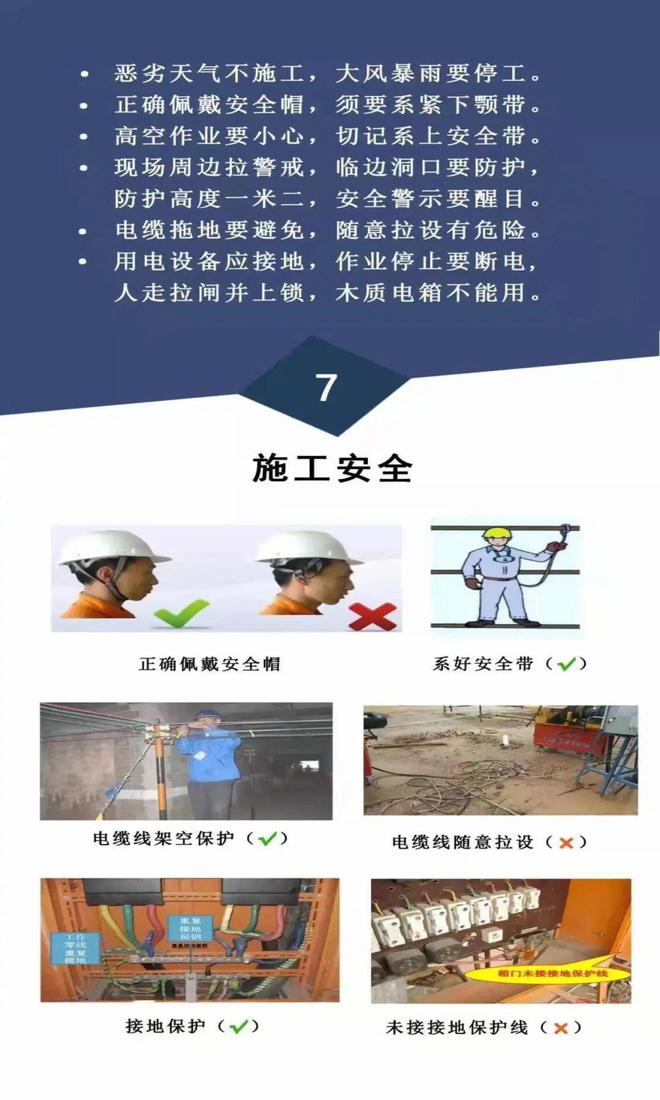 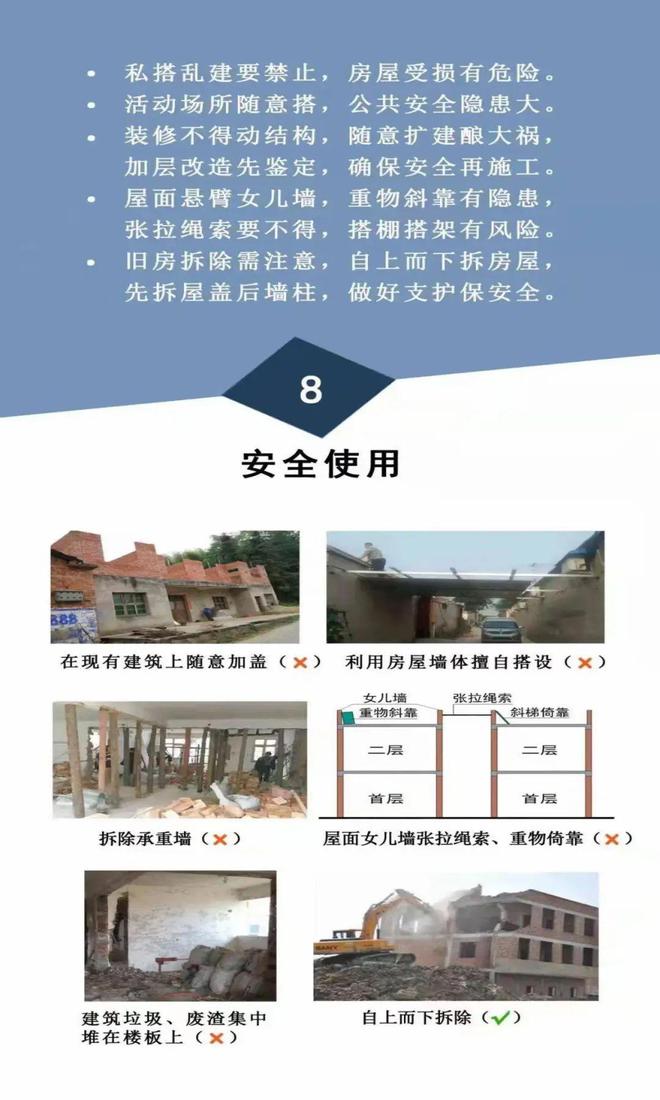 